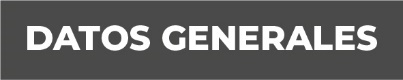 Nombre JAVIER TORRES GRAJALESGrado de Escolaridad LICENCIATURACédula Profesional 9888102Teléfono de Oficina 2299382044Correo Electrónico: Formación Académica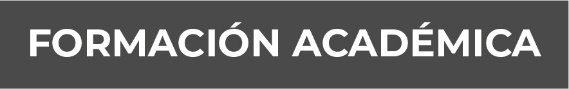 Primaria: CARLOS A. RAMON. CertificadoSecundaria: ESCUELA FEDERAL Certificado.Bachillerato: C.T.M.R. / IVDES certificado.Universidad: CEV certificadoCon Cedula Profesional número: 9888102Trayectoria Profesional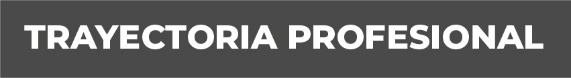 Procuraduría adscrita a la subprocuraduría de asuntos indígenas Cargo: oficial secretarioTiempo laboral: 1997 - 2005Procuraduría general de justicia del estado de Veracruz adscrito a la sub. Procuraduría regional zona centro                                              agencia segunda investigadora de Veracruz                      Cargo: oficial secretario                                                     Tiempo Laboral: 2005-2012Agencia octava del ministerio público investigador de VeracruzCargo: Oficial SecretarioTiempo laboral: 2012-2013Fiscalía regional del estado de Veracruz adscrito a la fiscalía primera del ministerio público de boca del rio Veracruz                    cargo: oficial secretario                                                       tiempo laboral: 2015-2016     Actualmente fui designado como fiscal primero orientador de la unidad de atención temprana de boca del rio, Fui nombrado Fiscal Segundo Orientador en el Municipio de Alvarado, Ver del 16 de abril 2017- al 16 de abril de 2019.Actualmente me encuentro como Fiscal 9° Orientador en la Unidad de Atención Temprana de Fiscalía Zona centro Veracruz. 16 de abril 2019 a 26 de marzo de 2020    Conocimiento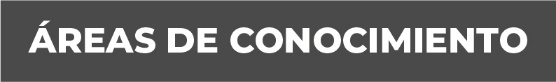 PARTICIPACION EN EL CURSO SALIDAS ALTERNAS DEL JUICIO ORAL IMPARTIDA POR EL DR. JOSE J. BORJÓN NIETO FOMENTADO POR LA PROCURADURIA GENERAL DE JUSTICIA FECHA 28 DE OCTUBRE DEL 2008. CURSO DE CAPACITACION “SOLUCIONES DE CONFLICTOS Y TOMA DE DECISIONES”.IMPARTIDO POR EL CR. HERMINIO SANCHEZ DE  ARROYO (UNIVERSIDAD VASCO DE QUIROGA, MORELIA.)FOMENTADO POR  DE JUSTICIA DEL EDO DE VERACRUZ.FECHA OCTUBRE DEL  2008CURSO DE TECNOLOGÍA INFORMATICA  IMPARTIDA POR EL I. S. C. JUAN BORUCH MARTINEZ  FOMENTADO POR LA PROCURADURIA GENERAL DE JUSTICIA FECHA 27 DE NOVIEMBRE DEL 2008.CURSO DE  TEORIA DEL DELITO IMPARTIDA POR EL LIC. ARTURO NICOLAS BALTAZAR FOMENTADO POR LA PROCURADURIA GENERAL DE JUSTICIA FECHA 08 DE DICIEMBRE DEL 2008. 09:00 A 14:00 HRS. CURSO DE DERECHO PENAL  IMPARTIDA POR EL MAGDO. RAUL PIMENTEL MURRIETA  FOMENTADO POR LA PROCURADURIA GENERAL DE JUSTICIA FECHA 08 DE DICIEMBRE DEL 2008. 16:00 A  20:00 HRS. CURSO IMPARTIDO POR EL TRIBUNAL SUPERIOR DE JUSTICIA Y  DE JUSTICIA DEL EDO DE VERACRUZ.JUICIOS ORALES Y ARGUMENTACION JURIDICA IMPARTIDO POR EL MAGISTRADO JOSE LORENZO   ALVAREZ MONTERO.FECHA DICIEMBRE DEL  2008CURSO “CAPACITACION PARA PERSONAL DE LA PROCURADURIA GENERAL DE JUSTICIA”, VALIDADO Y APROBADO POR LA ACADEMIA NACIONAL DE SEGURIDAD PUBLICA OF. No. DFC/283/2008. FECHA DICIEMBRE DEL  2008CURSO DE CRIMINALISTICA IMPARTIDO POR  SILVIA GOMEZ FLORA   FOMENTADO POR LA PROCURADURIA GENERAL DE JUSTICIA FECHA: 29 DE AGOSTO DEL 2009. CONSTANCIA DE TALLER DE ACTUALIZACIÓN TECNICAS DE LITIGACION EN JUICIOS ORAL PENAL. Impartido por el Doctor MANUEL MORENO MELO. 2016CONSTANCIA DEL CURSO TALLER DE ACTUALIZACION PARA MINISTERIOS PUBLICOS ORIENTADOR EN EL SISTEMA DE JUSTICIA PENAL.2’018, SIGNADO POR EL MTRO RAUL IRUEGAS ALVAREZ, director del Centro de Formación Profesional               